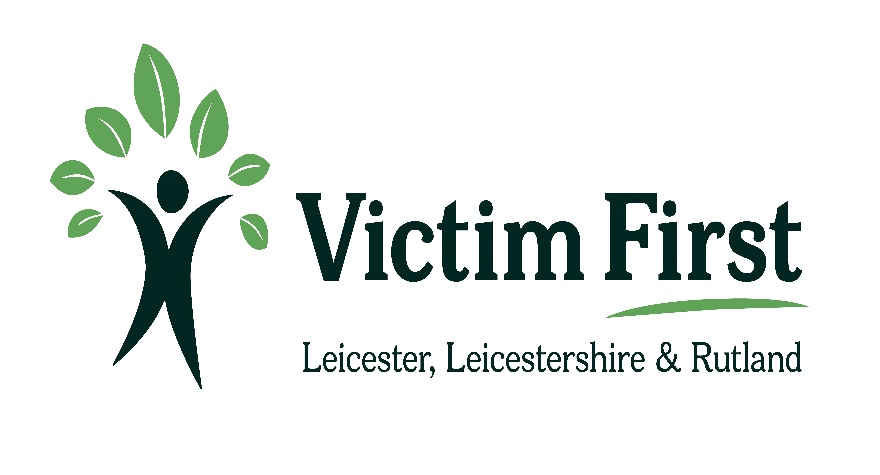 Annual ReportYear 5: 1st October 2019 – 30th September 2020Manjeeta SunnarHead of Service – Victim First December 20201. Introduction and SummaryThis annual report is split into two main sections: the first section provides a breakdown of the referrals we received throughout this fifth year of service delivery.  Then, rather than providing a narrative, it was considered more useful to use the second part of the report to compare like for like between the five years in chart format to better illustrate similarities and differences.Breakdown of the referrals we have received this year: Overall, we received 1,175 fewer referrals this year compared to last year (14, 102 vs15, 277). Reported crime and subsequent referrals by Leicestershire Police still make up the vast majority of our referrals, even though the number of referrals have dropped (10, 839 vs 12,309). Self- Referrals have increased by 15 compared to last year (328 vs 313). Third party referrals have dropped slightly compared to last year (2,879 vs 2,655). 1, 752 of these referrals were referred from Action Fraud. Similar to last year, for referrals in, we saw numbers start relatively high in October, before dropping off in November. However, in comparison to last year, the referrals started to increase from January (last year it wasn’t until March that number of referrals increased). Number of referrals dropped in March this year due to the COVID19 pandemic. From May, numbers picked back up and continued to increase until July when numbers dropped and remained at a relatively constant level through until September. Similar to last year, numbers of victims accepting Enhanced Support decreased in November and then increased in December, for numbers to then decline slightly in February. In March the numbers of victims accepting enhanced support increased again and then declined between April and June before steadily increasing from May until July. The numbers then slightly decreased from August to September.  Whilst patterns for crime types and the demographics of our service users remained similar to last year, we did see an increase in Harassment, Public Orders and Road Traffic Collisions – Slight Injury. We also saw an increase in victims under the age of 13. We supported 92 children under the age of 13, compared to 60 last year. There was an increase in both male (764 vs 563) and female service users (1, 606 vs 1, 134) we supported. We also saw an increase in victims we supported who identified as British Asian / Asian Indian (219 vs 188). There was also an increase in service users we supported who identified as to struggling with their mental health (285 vs 194) and had a specific learning disability (56 vs 30). Although it is evident from the charts that there has been an increase in service users accessing support for longer periods of time, we have also seen an increase in a lot more service users being support between 1-2 days, 3-5 days, 6-10 days and 11-15 days compared to last year. Action Plan (2019 - 2020) Picking up on the themes that had emerged throughout our fourth year of service delivery, the following action areas were set as priorities for Victim First over the last year:  Continue to explore methods for increasing service user take up of Restorative JusticeWe have seen an increase in RJ referrals compared to last year (90 vs 53). To help increase numbers of RJ referrals made to our Specialist Restorative Justice Caseworker, we have set a target for each Caseworker to make 2 referrals per month as of August 2019. We will be looking to keep increasing RJ referrals which result in outcomes in the forthcoming year. As of September 2020, we have also signed a new contract with a new RJ Expert; Restorative Engagement Forum. This means that there will be increased supervision and mentoring for our Specialist RJ Caseworker and additional training for the whole team. Continue to develop our CYP provisionOur Specialist Children and Young People Caseworker and our Caseworker in the interim role (due to Specialist CYP Caseworker leaving her role in August 2020) have developed a number of interactive materials and tools to engage with young service users. Compared to last year, we have supported more children and young people (200 vs 135). The biggest difference we have seen is in the number of service users under the age of 13 who have accessed the Victim First service (92 vs 60). We have been able to hold 2 group sessions for children and young people this year, however due to the COVID19 pandemic this has been put on hold. For the next year, we will continue to develop our CYP provision with the new Specialist Children and Young People Caseworker, especially looking into how we can develop and hold interactive group sessions online. Continue to increase Community Engagement, with more focus on local events to engage demographic groups that we might not be reaching out too We have had regular scheduled community surgeries in Eyres Monsell, at Loughborough University and the University of Leicester. Due to the COVID19 pandemic, we have had to put these community surgeries on hold. Instead, we created a virtual community engagement plan which helped us stay organised on how to interact with our stakeholders, service users and the LLR community via social media platforms and our website. Some of the blogs we have published have been created by the team and are based on themes including; fraud during COVID19, how to look after your wellbeing during COVID19, celebrating volunteer week and starting a new job during COVID19. Build on our service user participation and ensure that it is meaningful through the re-development of our Service User Development Group as well as looking at different ways to collate feedback Due to the COVID19 pandemic, we haven’t been able to achieve as much as we planned and hoped for. However, in the forthcoming year we aim to: Launch our new Admin Volunteers who will assist in completing customer satisfaction surveys We have had to put our Community Cafés on hold due to the pandemic. We hope to resume these and our CYP Group Sessions virtually in the New Year. Ensure we maintain a presence in local community organisations and police stations to do some joint up work We are still part of many different boards and delivery groups, including: LLR ASB Delivery Group LLR Hate and Prevent Delivery Group Response to Domestic Abuse Group Response to Sexual Violence Group Leics Police Hate Crime Strategy Board Due to the COVID19 pandemic, we created a virtual community engagement plan which helped us stay organised on how to interact with our stakeholders, service users and the LLR community via social media platforms and our website. Some of the blogs we have published have been created by the team and are based on themes including; fraud during COVID19, how to look after your wellbeing during COVID19, celebrating volunteer week and starting a new job during COVID19. Key Achievements: We were awarded the Supporting Justice Victim’s Choice Quality Mark (February 2020)We were awarded the LGBT + Inclusivity Award (February 2020)Put in place the virtual community engagement plan to engage with stakeholders and our service users during the COVID19 pandemic We launched the East Midlands Restorative Justice Forum alongside De Montfort University (June 2020) We secured additional funding through the Ministry of Justice Extraordinary Grant fund for domestic and sexual abuse victims. This funding is being used to offer counselling support for victims of domestic and sexual violence. This provision went live on 1st August 2020. Action Plan (2020 - 2021)Picking up on the themes that had emerged throughout our fifth year of service delivery, we are setting the following action areas as priorities for Victim First over the forthcoming year:  Build our volunteer workforce Continue to explore methods for increasing service user take up of Restorative Justice Continue to develop our CYP provision Build on our service user participation and ensure that it is meaningful through the re-development of our Service User Development Group and our Customer Satisfaction Survey 2. Performance Headlines3. Referral Source Referral Sources for Closed Cases Referral Source for Closed Cases that received Enhanced Support 4. Crime Types This table shows a breakdown of the cases Victim First closed between October 2019 and September 2020, and how many of these cases received enhanced support, classified by ‘Occurrence Type’. This table does not illustrate which occurrence types are included in each crime type. Please see monthly reports for this information. 5. Repeat Victims This chart shows the number of victims, from the cases Victim First closed between October 2019 and September 2020, who were repeat victims of any other or the same crime. 6. Demographics The following charts break down the demographic spread of cases closed by Victim First between October 2019 and September 2020. Gender Age EthnicityDisabilities ReligionSexual OrientationCommunication Needs 7. Geographic Areas 8. Identified Needs The following charts show the need levels identified at the start, review and end stage of support, in relation to each of the areas of the Needs Assessment. These charts reflect cases that had been closed October 2019 and September 2020 and received enhanced support. Personal Safety Mental and Physical Health Shelter and Accommodation Drugs, Alcohol and Other Harmful Behaviours Family Education and Employment Finance and Benefits Outlook Attitudes and Beliefs Social Interactions Any Other Issues 9. Support Provided for Closed Cases that Received Enhanced Support The following charts illustrate the specific action taken by caseworkers to address the needs. 10. Length of Support This chart illustrates the length of support provided to service users who received enhanced support, and whose cases were then closed between October 2019 and September 202011. Trends Occurrence Type Closed Received Enhanced Support CYP ClosedCYP EnhancedAction Fraud NFIB 652711Action Fraud – Officer Staff Generated 8600ASB Priority 16983104Assault ABH 350153733145Assault GBH 42097355Breach of Police1000Burglary Non Dwelling 24500Burglary of Dwelling 9552012116Court Order 4000Crime Miscellaneous 25653404Criminal Damage1063191198Criminal Damage – Arson 401000Dog Causing Injury9120Domestic Incident2331132112Drug Possession3010Drugs Supply and Production1000First Harassment 0000Firearms Possession171173Fraud 531700Harassment 14043668319Hate Incident722592HOCR Reported Incident3000Homicide 231142Malicious Communications15132234Modern Slavery1000Non Recordable Miscellaneous 4100Property Lost0000Public Order 10052118514Robbery 232346510RTC Damage1000RTC Fatal0000RTC Serious 9000RTC Life Changing1000RTC Slight 5591120Safeguarding – Adult 3000Safeguarding – Child 3221Sexual Offence Other 43112313442Sexual Offence – Rape 33617472Stalking982441Sudden Death1110Theft 68491314Threats to Life 471760Traffic Offences 6200Vehicle Crime 3455351Weapons Possession 24420Unknown 291200AreaClosed CasesClosed and received enhanced supportCentral Leicester (Castle)24638Central Leicester (City Centre)15431Central Leicester (Clarendon)462Central Leicester (Cultural Quarter)439Central Leicester (DMU)62Central Leicester (Riverside)666Central Leicester (University of Leicester)10Central Leicester (Other)20254Charnwood (Charnwood East)14441Charnwood (Anstey)576Charnwood (Birstall)9220Charnwood (Charnwood North)8119Charnwood (West)308Charnwood (Loughborough Central)17253Charnwood (Loughborough East)12834Charnwood (Loughborough South)8822Charnwood (Loughborough University)121Charnwood (Mountsorrel)10225Charnwood (Shepshed Loughborough West)10016Charnwood (Other)707134East Leicester (Belgrave North)18733East Leicester (Belgrave South)6620East Leicester (Coleman)11720East Leicester (Evington)30262East Leicester (Humberstone)31265East Leicester (Northfields, Tailby, Morton)6820East Leicester (Rushey Mead)20842East Leicester (Spinney Hills)21049East Leicester (Stoneygate)27136East Leicester (Thurncourt)14228East Leicester (Other)5715Eastern Counties (Broughton Astley & Walton)4415Eastern Counties (Harborough & Bowdens)5516Eastern Counties (Harborough North)25160Eastern Counties (Lutterworth)9516Eastern Counties (Melton Rural North)183Eastern Counties (Melton Rural South)153Eastern Counties (Melton Town Centre)277Eastern Counties (Melton Town North)18155Easter Counties (Melton Town South)366Eastern Counties(Oakham Town & Barleythorpe)4413Eastern Counties Rutland North4619Eastern Counties Rutland South111Eastern Counties (Uppingham)206Eastern Counties (Other)12529Hinckley and Blaby (Blaby, Whetstone, Glen Parva & Cosby)46787Hinckley & Blaby (Bosworth, Ratby, Groby, Markfield & Stanton17637Hinckley & Blaby Burbage5223Hinckley & Blaby (Countesthorpe, Foston & Kilby)289Hinckley & Blaby (Earl Shilton & Barwell)16133Hinckley & Blaby (Enderby, Narborough, Littlethorpe & Fosse Park12823Hinckley & Blaby (Fosse Villages)245                                                      Hinckley & Blaby (Greater Hinckley)18239Hinckley & Blaby (Hinckley Town Centre)395Hinckley & Blaby (Leicester Forest East, Kirby Muxloe & Glenfield)404Hinckley & Blaby (Thorpe Astley & Braunstone Town)7216Hinckley & Blaby (Other)19651Hinckley & Bosworth00North West (Ashby)8721North West (Bardon Hill)1238North West (Coalville Town)18050North West (East Midlands Airport)10North West (Forest)319North West (Valley)4615North West (Other)29678South Leicester(Other) 578South Leicester (Aylestone)17641South Leicester (Eyres Monsell)23342South Leicester (Freeman)17531South Leicester (Knighton)16833South Leicester (Oadby)17647South Leicester (South Wigston)5112South Leicester (Wigston)28752West Leicester NPA (Abbey)36062West Leicester NPA (Beaumont Leys)39162West Leicester NPA (Braunstone Park & Rowley Fields)40781West Leicester NPA (Fosse)25145West Leicester NPA (New Parks)42488West Leicester NPA (Westcotes)25633West Leicester NPA (Other)8920Other than Leicester41214Unknown66745Central Leicester NPA 739142Charnwood NPA 1711372East Leicester NPA 1940390Eastern Counties NPA 968241Hinckley and Blaby NPA1561330North West Leicester NPA 801198South Leicester NPA 1318266West Leicester NPA 2177391LEICESTER CITY 59561145LEICESTERSHIRE 52611185OTHER THAN LEICESTER41224UNKOWN66535